.#64 count intro“The Way You Make Me Feel” by The Douglas Group (112bpm)  32 count intro“Without Your Love” by Aaron Tippin (103bpm) 16 count introStep Back, Step Back, Touch, Step Forward, Kick-ball-change, Shuffle forwardNote: Starting with the second wall (and each wall after that) count 1 will be a recover step from the rock step (count 8) at the end of the danceWalk, Walk, Rock-recover-cross, Turn, Turn, Ball-change-stepWalk, Walk, English Cross, SkateMonterey Spin, Turn, Back, Ball-change-rockNote: The count 8 will be a rock step completed with the recover step (count 1) at the beginning of the dance.Begin dance againPrepared by: Johnny Montana - 69 North Street, Johnson City, New York 13790Ph: 607-725-5223  E-mail: Johnnymontana2@gmail.comPretty Baby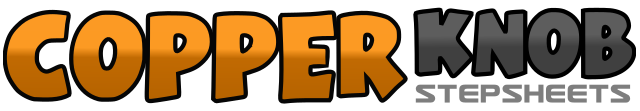 .......Count:32Wall:2Level:Intermediate.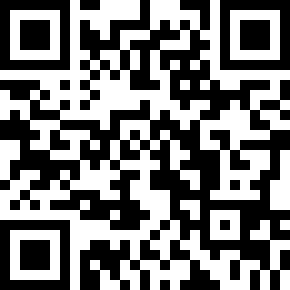 Choreographer:Johnny Montana (USA) - November 2019Johnny Montana (USA) - November 2019Johnny Montana (USA) - November 2019Johnny Montana (USA) - November 2019Johnny Montana (USA) - November 2019.Music:The Way You Make Me Feel - Michael JacksonThe Way You Make Me Feel - Michael JacksonThe Way You Make Me Feel - Michael JacksonThe Way You Make Me Feel - Michael JacksonThe Way You Make Me Feel - Michael Jackson........1, 2Step back onto left foot,  step back onto right foot.3, 4Touch or tap left toe slightly forward,  step forward onto left foot.5 & 6Kick right foot forward,  step onto sole of right foot to or slightly back of home position,  replace left foot in home position.7 & 8Shuffle forward right,  left,  right.9, 10Step forward onto left foot,  step forward onto right foot.& 11, 12Rock out to left side onto left,  recover weight onto right ,  cross left over right and step.13, 14Make a 1/4 turn to right and step forward onto right foot,  make a 1/2 turn to right and step back onto left foot.& 15, 16Step back onto sole of right foot,  step onto sole of left foot next to right, step forward onto right foot.17, 18Step forward onto left foot,  step forward onto right foot.& 19, 20Make a 1/4 turn to the right and step left to left side,  cross right over left and step, make a 1/4 turn to left and step forward onto left foot.21, 22Skate forward onto right foot,  skate forward onto left foot.23, 24Skate forward onto right foot,  skate forward onto left foot.25, 26Touch right toe to right side,  pivot 1/2 turn to right (CW) on sole of left foot and step down on right foot in home position.27, 28Touch left toe to left side,  step left foot next to right.29, 30Step forward onto right foot,  make a 1/4 turn to right and step back onto left foot.& 31, 32Step back onto sole of right foot,  step slightly forward onto left foot,  step forward onto right foot.